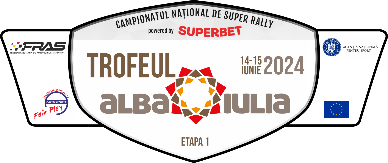 Trofeul Alba Iulia Super Rally	CNSR Etapa I, 14 – 15 Iunie 2024FORMULAR DE ACREDITARE MEDIASe completează câte un formular pentru fiecare reprezentant media.Prezentul formular se trimite prin email info@superrally.ro până la data de 14 Iunie 2024.DENUMIRE	MEDIA	_	_	_Tip Media: AgenţieCotidianSăptămânalLunarWebsite	TVAdresa:	 	_	_	_	_	_Oraș:	 		Judeţ:	 	_ 	REDACTOR ȘEF / EDITOR SPORT:	 	Telefon:	 	Fax:_	_	__ 	Mobil:	 		Email:	 	__TIRAJ:	 	_	_	_	_NUMĂR DE CITITORI:	 	Pentru agenţii / FREELANCER vă rugăm să listaţi publicaţiile pentru care lucraţi (text / foto) și să specificaţi tirajul și frecvenţa de apariţie (cotidian, săptămânal, etc.)ACREDITARE SOLICITATĂ PENTRU:Jurnalist	Foto	Jurnalist / Foto	TVNUMELE PERSOANEI ACREDITATE: 	 	Mobil:	 		Email:	 	_ 	DECLARAȚIE PE PROPRIA RĂSPUNDEREPrin prezenta declar că am peste 18 ani, că voi acţiona în permanenţă în concordanţă cu instrucţiunile primite de la oficialii cursei și că voi purta pe tot parcursul evenimentului ecusonul MEDIA și vesta reflectorizantă cu inscripţia MEDIA.Prin semnarea prezentului formular mă angajez să respect indicaţiile oamenilor de ordine și a celor responsabili cu securitatea.În continuare mai declar că sunt apt din punct de vedere fizic și psihic să îmi exercit profesia de jurnalist / fotograf și că voi informa imediat organizatorul în cazul în care apare orice fel de problemă. Sunt conștient că această competiţie sportivă este una periculoasă și că pot fi riscuri potenţiale, inerte în motorsport, că mă voi proteja pe mine și pe cei din jurul meu și că sunt singurul responsabil de acţiunile mele, iar organizatorul acestui eveniment nu poate fi tras la răspundere pentru acţiunile mele individuale.Conform Regulamentului 2016/679/UE privind protecţia datelor cu caracter personal, avem rugămintea de a vă exprima ACORDUL PRIVIND PRELUCRAREA DATELOR CU CARACTER PERSONAL de către FRAS și ORGANIZATOR, prin bifarea căsuţei alăturate.Data		Semnătura 	